OBJEDNÁVKAČíslo objednávky: 53/2020 ze dne: 8.6. 2020Objednatel:Ředitelství silnic a dálnic ČR ssÚD 7 PodivínBankovní spojení: ČNB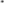 objednávka je uzavírána na základě „Rámcové smlouvy o provedení menších stavebních prací” uzavřené mezi Objednatelem a Zhotovitelem dne 6.6.2019, číslo Smlouvy 29ZA002181 (dálejen „Smlouva”) apo jejím potvrzení motovitelem zavazuje obě Smluvní ke spllřaí Smlouvou a touto objednávkou stanovených závazků.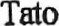 Místo dodání: m Inn 11,7KRPB-17-6DNPO-2020-PROKontaktní osoba Objednatele: xxxxxxxxxxxxxxxxxxxxFakturujte: Ředitelství silnic a dálnic ČR, SSŰD 7, Bratislavská 867,691 45 PodivínObchodní a platební podminky: Upravuje Smlouva.Objednáváme u Vás:. oprava krajových svodidel- pachatel známýLhůta pro dokončení díla: 30.9.2020Stupeň eskalace; Nehrozí nebezpečí z prodlení, zahájení prací notovitelem do 3 kalendffních dnů od účinnosť objednávkyCelková hodnota objednávky v Kč ba DPH / s DPH: 72 575,487 815,75V případě akceptace objednávky Objednatele Zhotovitel objednávku písemně potvrdí prostřednictvím e-mailu zaslaného do e-mailové schránky Objednatele, ze které mu byla doručena tato objednávka (xxxxxxxxxxxxxxxxxxxxxxV Podivíně dne 8. 6. 2020Za Objednatele: xxxxxxxxxxxxxxxxxxxxxxxxxxxxPodpis oprávněné osoby:JEREX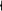 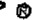 OO as oscrov.člcoTyp svodidla: Arcelor Mittal JSAM-4/N2 D2 km11,7 Krajová svodidla - nabídka JER,EX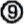 	p	. 602 0	O.Z.,V e .1	81 OstrovačiceDIČ: CZ25511581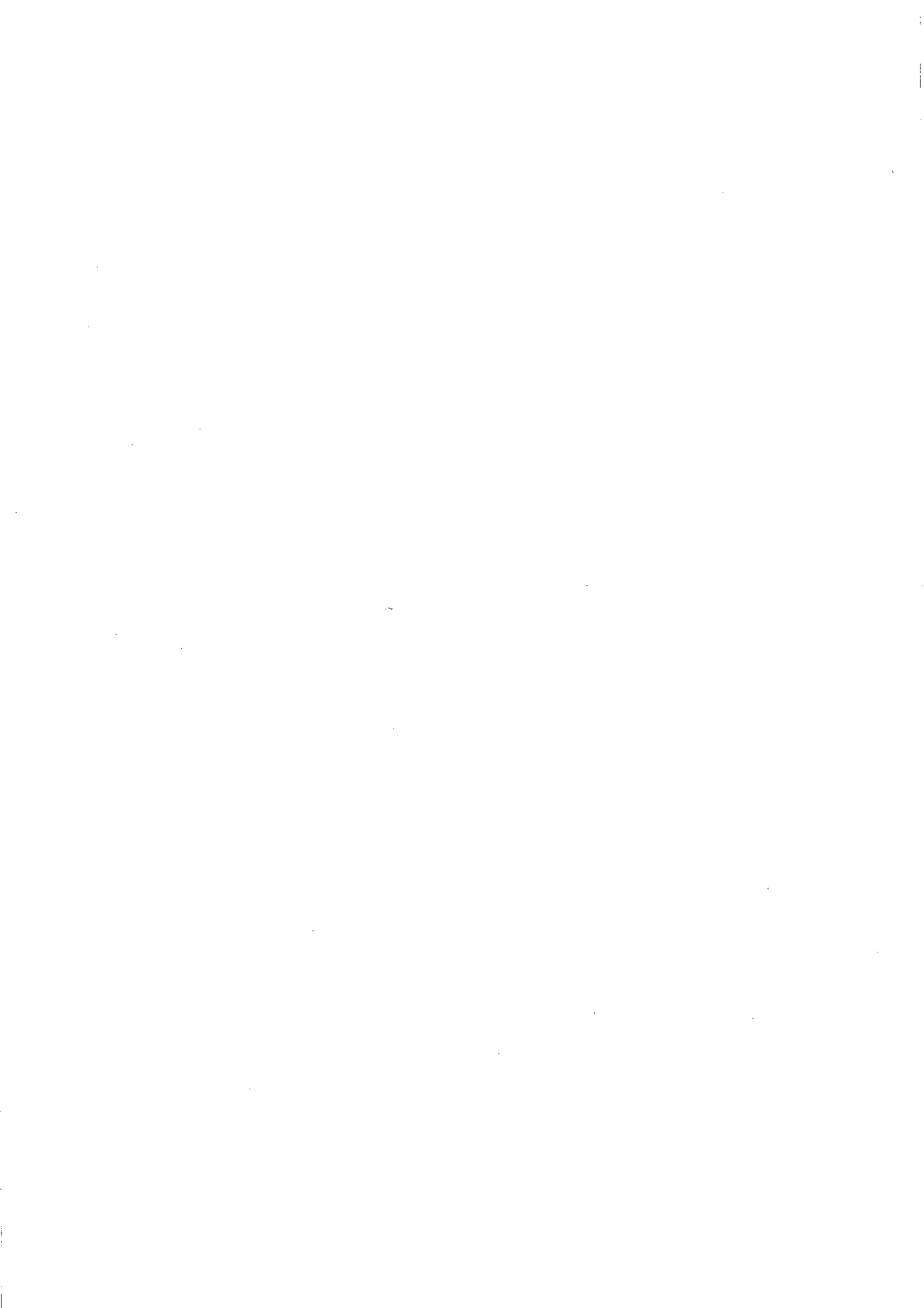 Číslo účtu:xxxxxx-xxxxxxxxxxxxxxxxxxxxIČO:65993390DIČ:Zhotovitel:CZ65993390Obchodní jméno:JEREX a.s.Adresa:4,602 OO Brno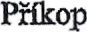 IČO:25511581DIČ:CZ25511581Číslo položkNázev položkyNázev položkyNázev položkyJednotkaJednotkaCena/jProvedené množstvíCena celkem1Tištění rozsahu oškozeníTištění rozsahu oškozeníTištění rozsahu oškozeníkmkmxx113xxxx2V 'kon technikaV 'kon technikaV 'kon technikahodhodxxx1xxx3Servisní vozidlo - dílna (DServisní vozidlo - dílna (DServisní vozidlo - dílna (Dkmkmxx86xxxx4V 'kon dílnyV 'kon dílnyV 'kon dílnyhodhodxx6xxxx5Doprava techniky (NV)Doprava techniky (NV)Doprava techniky (NV)kmkmxx86xxxx6Do rava materiálu (do 18 t)Do rava materiálu (do 18 t)Do rava materiálu (do 18 t)xx7Doprava materiálu (nad 18 t)Doprava materiálu (nad 18 t)Doprava materiálu (nad 18 t)508Kompletní výměna svodidla (demontáž a montáž) N2Kompletní výměna svodidla (demontáž a montáž) N2Kompletní výměna svodidla (demontáž a montáž) N2xxxx24xxxxx9Kompletní výměna svodidla (demontáž a montáž) HIKompletní výměna svodidla (demontáž a montáž) HIKompletní výměna svodidla (demontáž a montáž) HImm193010Demontáž a montáž •edné svodnice (původní sloupky) N2Demontáž a montáž •edné svodnice (původní sloupky) N2Demontáž a montáž •edné svodnice (původní sloupky) N2mm20011Demontáž a montáž jedné svodnice (původní sloupky) HlDemontáž a montáž jedné svodnice (původní sloupky) HlDemontáž a montáž jedné svodnice (původní sloupky) Hlmm25012Samostatná 'měna sloupkuSamostatná 'měna sloupkuSamostatná 'měna sloupkuksks2xxxxx13Samostatná 'měna řechodu na betonové svodidlo (práce+materiál)Samostatná 'měna řechodu na betonové svodidlo (práce+materiál)Samostatná 'měna řechodu na betonové svodidlo (práce+materiál)ksks600014Samostatná • měna náběhové přechodkySamostatná • měna náběhové přechodkySamostatná • měna náběhové přechodkyksks45015Rektifikace jednostranných svodidelRektifikace jednostranných svodidelRektifikace jednostranných svodidel50016Svodnice AMSvodnice AMSvodnice AMksks300017Sloupek C ISO dl. 1525 mmSloupek C ISO dl. 1525 mmSloupek C ISO dl. 1525 mmksksxxxxx2xxxx18Slou k U140 dl. 1500 mmSlou k U140 dl. 1500 mmSlou k U140 dl. 1500 mmksks100019Přechodka 12% nebo 17,3%Přechodka 12% nebo 17,3%Přechodka 12% nebo 17,3%ksks155020Betono ' pokloksksxxxx1xxxx21Spojovací materiál na délku běžné svodniceSpojovací materiál na délku běžné svodniceSpojovací materiál na délku běžné svodnicekplkpl14022Vytyčení podzemních sítí bezvýkopová technologieVytyčení podzemních sítí bezvýkopová technologieVytyčení podzemních sítí bezvýkopová technologie10023Vytyčení podzemních sítí kopaná sondaVytyčení podzemních sítí kopaná sondaVytyčení podzemních sítí kopaná sonda40024Stro•ní zemní práceStro•ní zemní práceStro•ní zemní prácehodhod75025Ošetření oškozen • ch částí FeZn nástřikem (řez, hlava sloupku apod.)Ošetření oškozen • ch částí FeZn nástřikem (řez, hlava sloupku apod.)Ošetření oškozen • ch částí FeZn nástřikem (řez, hlava sloupku apod.)ksksxxxx1026Směrový slou ekSměrový slou ekSměrový slou ekksks25027Nástavce směrov 'ch sloupků na svodidloNástavce směrov 'ch sloupků na svodidloNástavce směrov 'ch sloupků na svodidloksks30028Práce dělníkaPráce dělníkaPráce dělníkahodhod35029Postavení a odklizení přenosných SDZ a zařízení (značky, kuželPostavení a odklizení přenosných SDZ a zařízení (značky, kuželrahy)xxxxx1xxxx30Do rava a likvidace značení I. předzvěstDo rava a likvidace značení I. předzvěstDo rava a likvidace značení I. předzvěstkmkmxxxx31Do rava a likvidace značení Il. předzvěstDo rava a likvidace značení Il. předzvěstDo rava a likvidace značení Il. předzvěstkmkmxx28xxx32Do rava a likvidace značení návěstDo rava a likvidace značení návěstDo rava a likvidace značení návěstkmkmxx28xxx33Bez ečnostní vozidlo min. 7,5 tBez ečnostní vozidlo min. 7,5 tBez ečnostní vozidlo min. 7,5 t4034V 'kon bez ečnostního vozidla min, 7,5 tV 'kon bez ečnostního vozidla min, 7,5 tV 'kon bez ečnostního vozidla min, 7,5 thodhod35035Proná'ern I. světelná předzvěstProná'ern I. světelná předzvěstProná'ern I. světelná předzvěsthodhodx6xxxx36Pronájem II. světelná předzvěstPronájem II. světelná předzvěstPronájem II. světelná předzvěsthodhodxxxx6xxxx37Pronájem světelná výstražná návěstPronájem světelná výstražná návěstPronájem světelná výstražná návěsthodhodxxxx6xxxxCELKEM:CELKEM:72 575